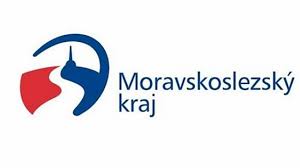 Projekt byl spolufinancován z dotačního programu „Podpora obnovy a rozvoje venkova Moravskoslezského kraje 2021“.Dobratické centrum volnočasových aktivit – FórumRekonstrukce areálu se zastřešenými posezeními, tanečním parketem, udírnou a zpevněnou plochou je další etapou v budování volnočasového areálu obce Dobratice. Jeho součástí je fotbalové a tréninkové hřiště, Lesopark, Fórum a v současné době dokončovaná stavba Zázemí se šatnami, tribunou, pódiem, občerstvením, klubovnou. Výběrové řízení na zhotovitele vyhrála společnost VapesCE s.r.o. z Horní Suché, technický a stavební dozor zajišťovala firma Ingesta s.r.o. a autorský dozor autor projektové dokumentace Ing. arch. Martin Foldyna. Staveniště bylo předáno zhotoviteli dne 30.8.2021. V průběhu měsíce září 2021 bylo provedeno vytýčení stávajících inženýrských sítí, vybudování zařízení staveniště, byly zahájeny zemní práce tj. odstranění podkladu, úprava pláně návoz a rozprostření kameniva. Současně byly prováděny odvozy stavební suti a přebytečných materiálů na skládku. V říjnu byly zahájeny práce na přemísťování vybraných posezení, ale práce byly přerušeny z důvodů klimatických, ale také z důvodu nutnosti vybudovat příjezdovou komunikaci a koordinovat práce se sousední výstavbou Zázemí.Práce pak byly obnoveny v březnu. Zastupitelstvo obce rozhodlo, že dojde k rozšíření zpevněných ploch ze zámkové dlažby tak, aby v prostoru mezi jednotlivými posezeními, tanečním parketem a budovou Zázemí vznikla souvislá dlážděná plocha. Proto byly provedeny další zemní práce, byl proveden návoz materiálů pro podkladní vrstvy zpevněných ploch a zámkovou dlažbu. V dubnu byly provedeny vrchní podkladní vrstvy zpevněných ploch, zhutněny, byla zahájena pokládka zahradních obrub a práce na pokládce zámkové dlažby. Přístřešky byly usazeny na nová místa, byla provedena přípojka elektro pro gril.  V květnu byly dokončeny zpevněné plochy ze zámkové dlažby, provedeny nátěry ocelových přístřešků, bylo dokončeno venkovní osvětlení přístřešků. Byl proveden úklid a vyklizení staveniště.Po dokončení byla stavba v souladu s dodatkem smlouvy předána a převzata bez vad a nedodělků 30.5.2022.Následně byly do přístřešků umístěny nové dřevěné stoly a lavice s opěrkami, jelikož zastupitelstvo obce rozhodlo, že obnovovat původní jednoduchá posezení je vzhledem k jejich už neutěšenému stavu neefektivní. V současné době je Fórum, jako prostor pro různé sportovní, kulturní a společenské akce připraven k užívání. Hlavní zatěžkávací zkouškou projde společně s novou budovou Zázemí 3. září, kdy bude obec slavit již 10. Den Dobratic. Všem výše jmenovaným účastníkům procesu výstavby dobratického Fóra, tj. autorovi, zhotoviteli, stavebnímu dozoru patří velké poděkování za kvalitní práci a tvůrčí přístup k realizaci díla. Také zastupitelstvu obce patří poděkování za vstřícné a věcné jednání. Břetislavu Bortlíčkovi pak za pečlivý dohled v průběhu celé stavby. Manželům Pavlovi a Katce Vitáskovým pak za zpracování návrhu, výběr dodavatele i vlastní práci na dokončení dřevěných setů stolů a lavic v přístřešcích. 